Тест  7 класс  тема «Древнерусская литература » Ф.И____________________________________________1.Древнерусская литература — это русская литература а) 10-17 в.в.                      б) 9-16 в.в.                         в)11-19 в.в.            г) свой вариант ответа2. Жанр древнерусской литературы, повествующий о событиях исторической важности, описываемых «по летам», т.е. в хронологическом порядке  а) летопись                    б) житие              в)  поучение	   г) хождения3. Назовите автора строк: «Что имеете хорошего, того не забывайте, а чего не умеете, тому учитесь… Леность ведь мать всему дурному… Добро же творя, не ленитесь ни на что хорошее»?  а) А.С. Пушкин             б) М.В. Ломоносов          в) Ярослав Мудрый	г) Нестор - летописец4. В каком городе происходит действие «Повести о Петре и Февронии Муромских»?   а) Киев                   б) Новгород                  в)  Муром	г) Ярославль5. Как звали князя, в обличии которого перед гражданами представал злой Змий?  а) Павел                  б)  Петр                   в)  Олег	г) Игорь6. Что искал князь Пётр в алтарной стене между керамидами?  а)  клад                   б)  пучок льна           в) Агриков меч	г) зеркало7. Кем работали брат и отец  Февронии?  а)  древолазами                  б) лесорубами                в) плотниками	г) лесниками8. Какие имена получили Пётр и Феврония после принятия монашеского обета? а) Павел и Фёкла     б) Дмитрий и Фаина       в) Давид и Ефросиния       г) Владимир и Василиса   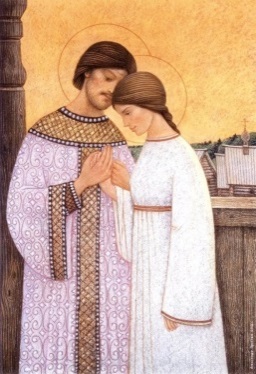 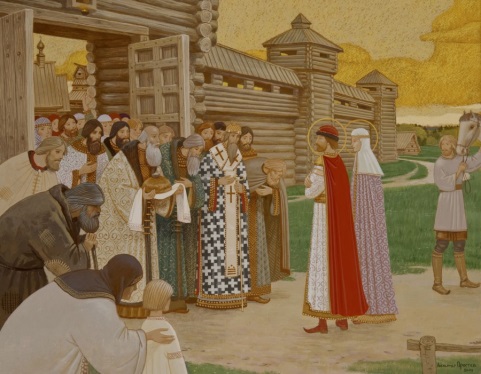 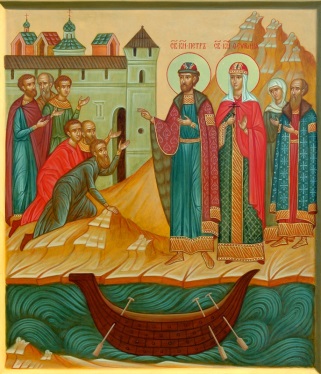 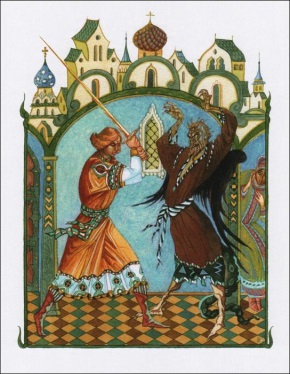 9. Что происходило в гробах героев после их смерти? а) зажигались свечи   б) исцелялись больные  в) умершие соединялись в одном гробу                                               г) тела менялись гробами10. Почему бояре не любили княгиню Февронию?а) она была злая   б) она была из крестьян   в) она плохо относилась к людям                                г) из-за её мудрости11. Почему князь Пётр и княгиня Феврония почитаются как святые?а) они умерли в один час                           б) на их могиле происходили чудесав) они точно знали дату своей смерти      г) они помогали людям как своим детям12. Чем занималась Феврония, когда слуга Петра впервые приехал в село Ласково? а) кормила собаку    б) укладывала спать детей       в) топила баню     г) ткала полотно13. При каком условии Феврония согласилась лечить князя Петра? а) он должен был её богато одарить  б) Пётр должен был жениться на Февронии	в) он должен был истоптать три пары железных сапог г) он должен был победить Соловья-разбойника14. В чём тайна смерти злого змия? а) он должен был погибнуть от укола веретенаб) его ждала смерть от Петрова плеча, от Агрикова меча в) смерть была на конце иглы	г) тайну смерти не знал сам змий